　職業適性診断システム　自分がどんな仕事に向いているのかわからない…自分の特性に合った仕事って何？？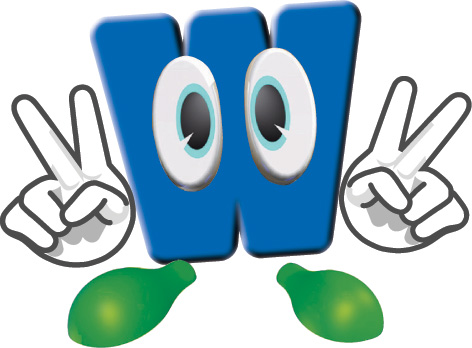 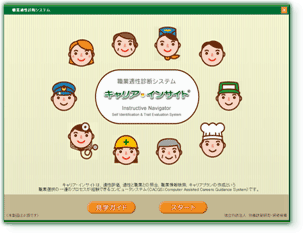 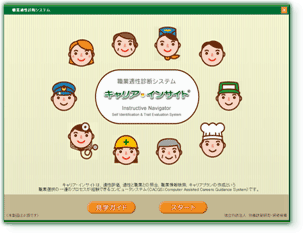 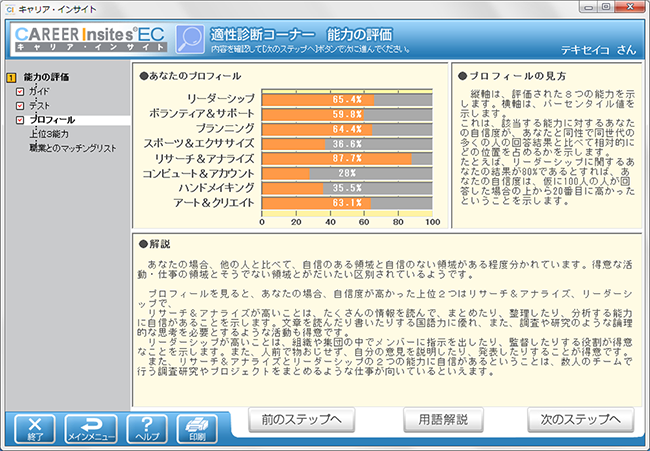 お問い合わせは、しごとプラザ高松の総合受付・職業相談窓口でお尋ねください。